Университет ИТМОЛабораторная работа №4 по дисциплине«Сети ЭВМ и телекоммуникации»Выполнил:студент 3-го курсагруппы 3125Припадчев АртёмСанкт-Петербург 2015Цель работы: изучить принципы и назначение 	наиболее популярных сетевых утилит ОС Linux и получить навыки их практического применения для администрирования локальной компьютерной сети.Выполнение работы1) Машина A: Lubuntu IP 10.9.5.13Машина B: Lubuntu IP 10.9.5.15Маска 255.255.255.0ПОРТ_NETCAT= 20027Протокол TCP2) ifconfig – конфигурирование параметров сетевого интерфейса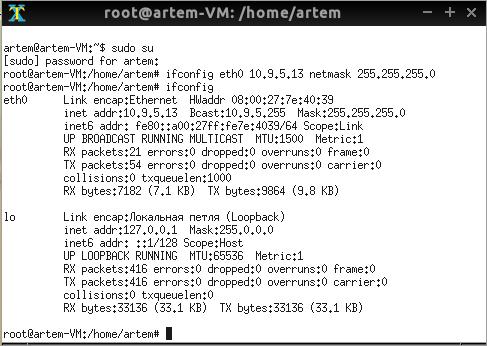 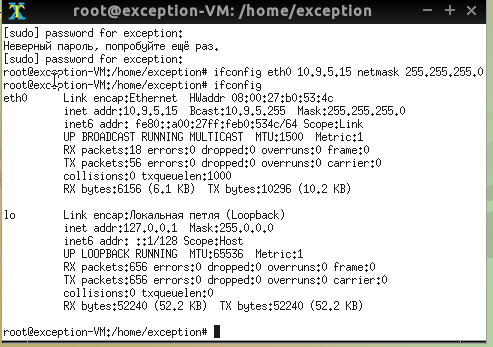 netmask mask - Назначает маску подсети для использования интерфейсом.broadcast address - Широковещательный адрес обычно создается из сетевого адреса установкойвсех бит части машины.metric number - Эта опция может использоваться для назначения метрического значения записитаблицы маршрутизации, созданной для интерфейса. Эта метрика используется в RIP для построениятаблиц маршрутизации.mtu bytes - Эта опция устанавливает Maximum Transmission Unit (максимальную длинупередаваемого пакета). Для Ethernet MTU по умолчанию 1500, для SLIP интерфейсов 296.Строки RX и TX показывают, сколько пакетов были получены или переданы без ошибок, сколькопроизошло ошибок, сколько пакетов были потеряны, вероятно, из-за нехватки памяти и сколько былипотеряны из-за переполнения. Переполнение приемника обычно случается, когда пакеты ходятбыстрее, чем ядро может их обслужить.ping – проверка соединения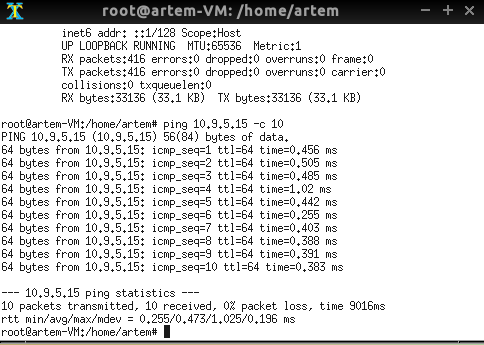 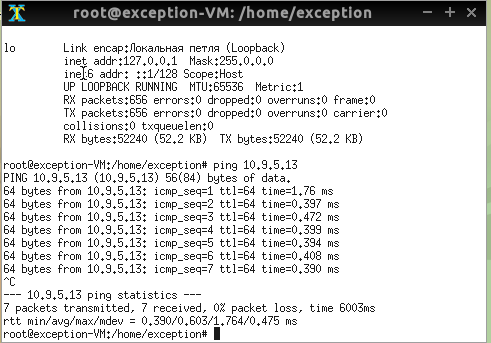 3) route – просмотр/изменение таблицы IP-маршрутизации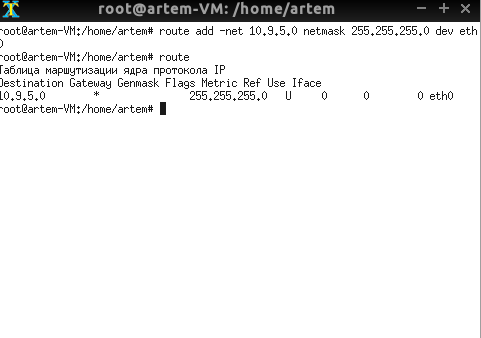 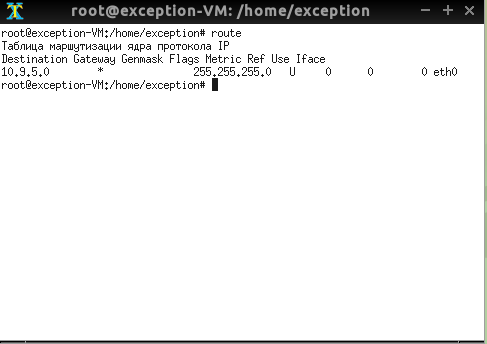 Destination – сеть назначения или целевой yзелGateway – адрес шлюза или ‘*’, если он не настроен.Genmask - сетевая маска сети назначенияFlags : U – маршрут активен	Н – цель является узлом	G – используется шлюзMetric – ‘Расстояние’ до цели (обычно измеряемое в количестве переходов). Оно не используетсяпоследними ядрами, но может потребоваться демонам маршрутизации.Ref - Количество ссылок на этот маршрут. (В некоторых ядрах Linux не используется.)Use - Количество поисков маршрута. В зависимости от того, используется ли опция -F или -C, этобудет количество промахов (-F) или попаданий (-C) в кэш.IFace - Интерфейс, через который будут отправляться маршрутизируемые пакеты4)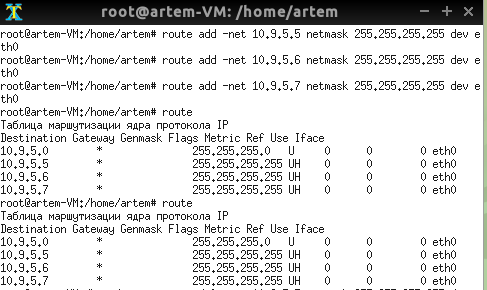 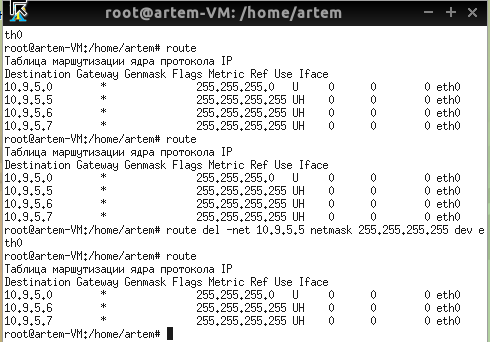 5) Netcat – устанавливает TCP и UDP соединения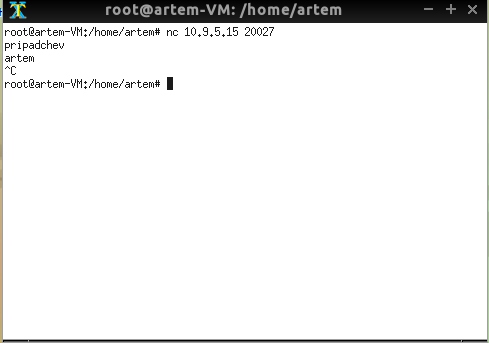 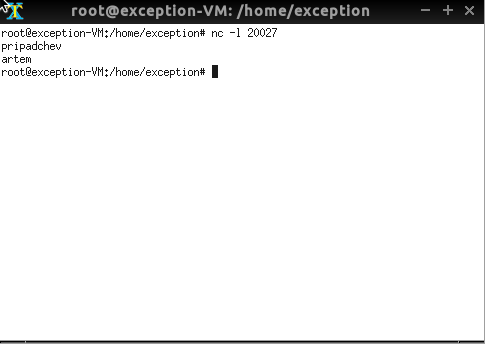 -u подключение по UDP-l пассивный режим
6) Iptables – утилита для управления сетевыми экранами.Iptables [-t таблица] команда [критерий] [действие]Используемые команды iptables-A добавить-D удалитьИспользуемые параметры отбора пакетов-p протокол транспортного уровня-s IP адрес источника-d IP адрес назначения пакета-m расширениеLength – размер пакета--length [!] размер[:размер]Ttl - Фильтрует по полю заголовка IP, определяющему время жизни пакета.--ttl-eq ttl Значение TTL должно быть равно указанному.--ttl-gt ttl Значение TTL должно быть больше указанного.--ttl-lt ttl Значение TTL должно быть меньше указанного.1. Запретить передачу только тех пакетов, которые отправлены на указанный в варианте порт ПОРТ_NETCAT. Запретить прием только тех пакетов, которые отправлены с указанного в варианте порта ПОРТ_NETCAT.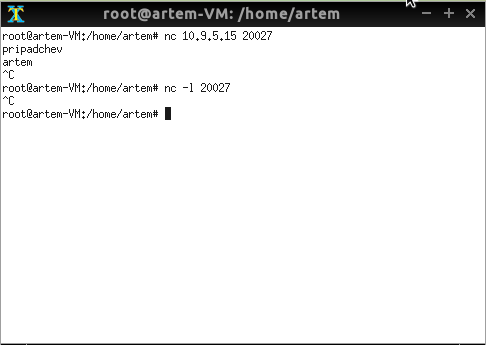 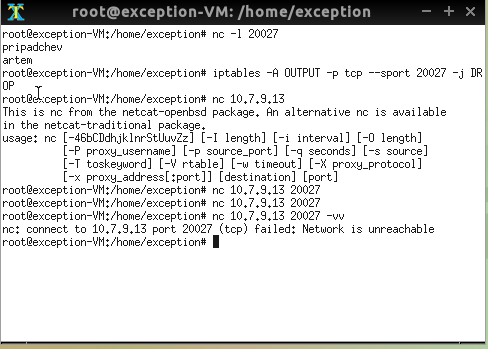 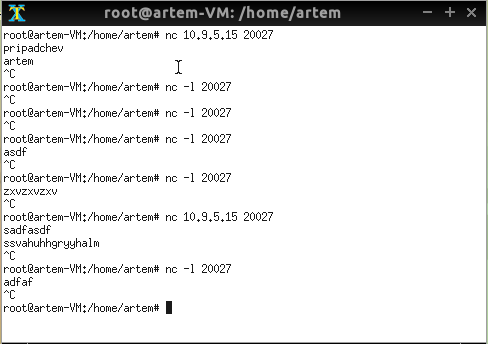 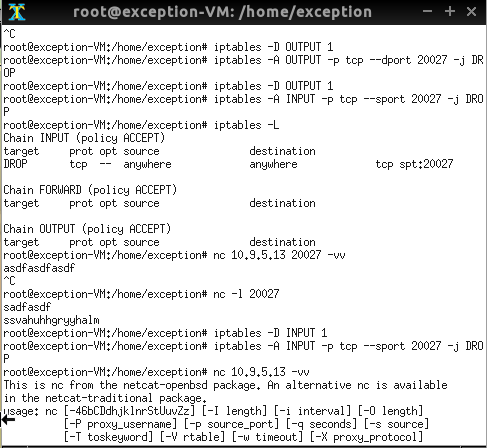 2. Запретить передачу только тех пакетов, которые отправлены с IP адреса компьютера А.Запретить передачу только тех пакетов, которые отправлены с IP адреса компьютера Б.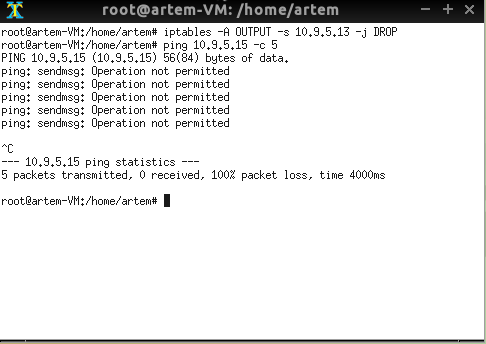 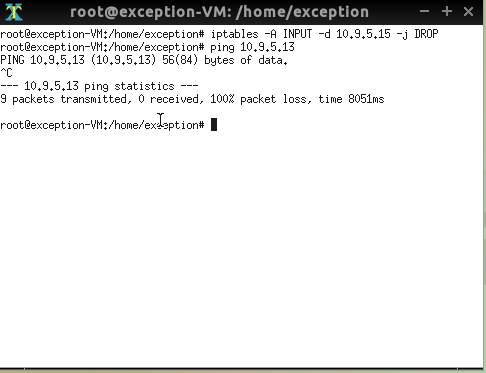 3. Запретить приём и передачу всех пакетов, размер которых превышает число байт, заданное по формуле (700 + количество букв в ФИО студента), а поле TTL при этом превышает количество букв в ФИО студента.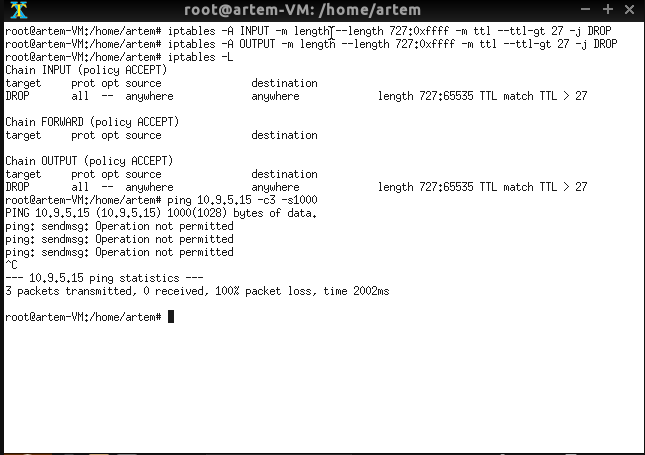 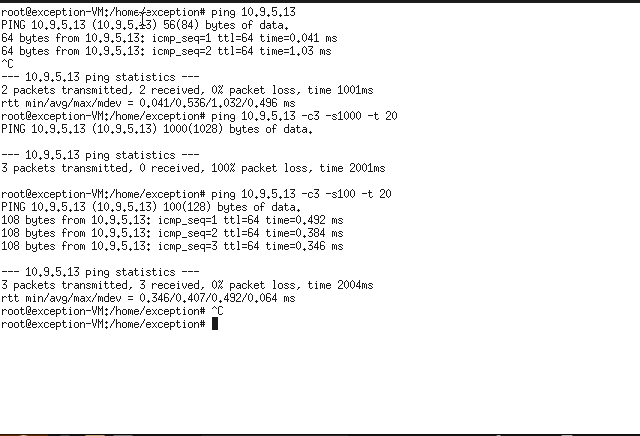 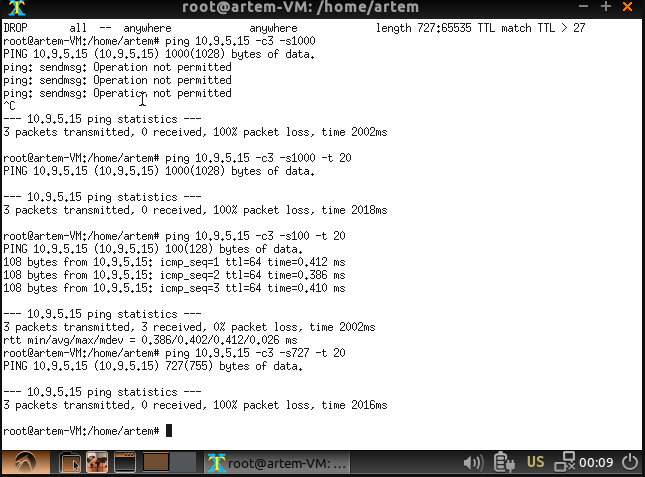 arxont: Меня тут коллега напугал.arxont: Сидит, стучит по клавиатуре и вдруг с таким философским видом -arxont: “А ты знаешь - из консоли все сервера выглядят одинаково”arxont: Всё бы ничего, если бы через секунд тридцать не было адского, полного боли и отчаяния крика “***А!!!”xxx: Завтра иду не собеседование тестировщиком, опыта ноль. Что посоветуете прочитать?yyy: Pаз собеседование уже завтра, то почитать советую Рэя Брэдбери, он прекрасно пишет.OFFTOP- почему не пугает Вас, что почти никто не сможет объяснить, почему воткнутый в розетку вентилятор КРУТИТСЯ?- Объясняю. Потому, что переменный ток - он синусоидальной формы. А его запихивают в прямые провода. На выходе он снова расправляется и эта сила крутит лопасти. Чего сложного-то?)))- Умник нашелся! А почему тогда телевизор не крутится?- Как это не крутится? Сказано же, там внутри есть РАЗВЕРТКА, что ее разворачивает по вашему, а, а?- А где поток воздуха? Хотя бы ламинарный? Про турбулентный уж промолчу!- Звук же! Из потока воздуха делают звук!